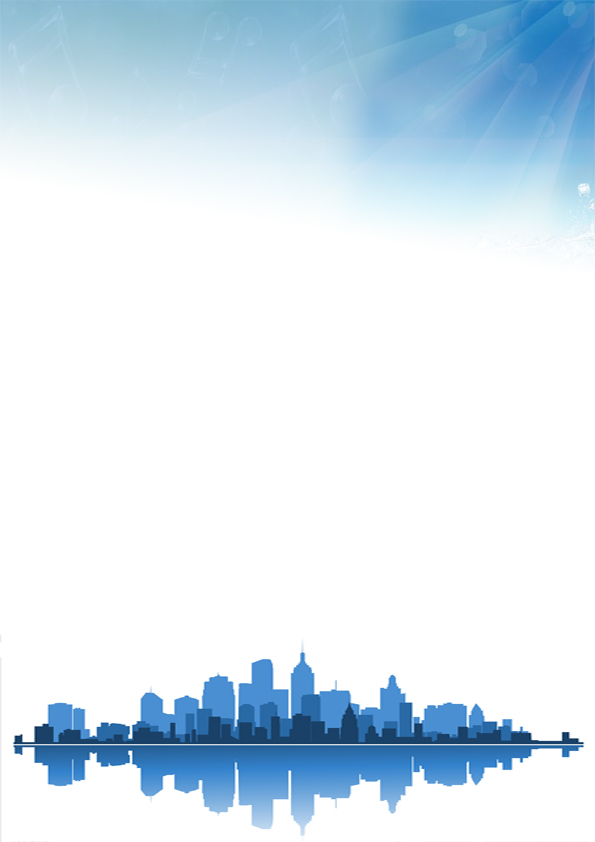 汽车电机电器产品购销合同　　1．产品的规格、数量、价格 　　序号产品名称规格型号适用车型牌号商标计量单位数量单价金额交提货时间及数量一季度二季度三季度四季度1 2 3 4 5 6 7 8 9 10 11 12 13 合计人民币金额（大写）_______________ ￥_______________ 　　2．质量要求及技术标准 　　_________年以前设计的产品按jb2261-77“汽车拖拉机用电气设备基本技术条件”执行；_________年后设计的产品按zbt35001-87“汽车电器设备技术条件”执行。 　　3．供方对原装、原封、原标记完好无异状的产品质量负责三包，三包期限为一年。 　　4．交货地点、交货方式：_________________________________________________。 　　5．运输方式、运杂费 　　_________路运输，运费及市内运杂费、保险费由需方负担。 　　6．合理损耗及计算方法：_________________________________________________。 　　7．包装 　　纸箱按gb6544-86瓦楞纸板，gb6543-86瓦楞纸箱bz237-86标准，木箱按bz238-86。泡沫包装按bz239-86。包装费用由供方负担。包装物不回收。 　　8．需方应凭运单、随货同行单、产品合格证及合同验收。需方收货后如有异议，必须在收货后十日内通知供方，并附商检报告。否则即视为收货无误。 　　9．结算方式 　　托收承付，验单付款或验货付款。 　　10．变更或解除合同必须于合同履行前二个月通知对方，经双方协商同意后，方可变更或解除合同，否则合同继续有效。其他变更事宜，依法律规定。 　　11．违约责任 　　任何一方违反本合同规定，按《工矿产品购销合同条例》第三十五条、第三十六条的规定承担违约责任。 　　12．解决争议的办法 　　双方因合同发生争议，应先通过协商的方式处理。如协商不成，任何一方都可依法提起诉讼或申请仲裁（选择一种方式）。 　　13．其他约定事项：_________________________________________________________。 　　供方（盖章）：_________ 需方（盖章）：_________ 　　代表（签字）：_________ 代表（签字）：_________ 　　_________年____月____日 _________年____月____日